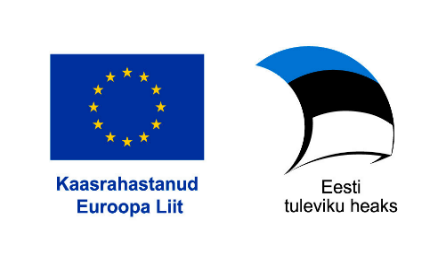 RITA+ ALATEGEVUS 1 VAHEARUANNETE JA LÕPPARUANDE JUHENDStruktuurSisukordExecutive Summary (kui on relevantne- inglisekeelne sisukokkuvõte)SissejuhatusAruande sisu (peatükid nummerdada; struktureerida teemade kaupa vastavalt uuringule: kui on mitu teemat/valdkonda, siis igale teemale oma peatükk, kus on eraldi välja toodud metoodika, kogutud/ töödeldud andmed, tulemused)Soovituste/lahenduste plokk selgelt välja tuua.Soovitused esitada sihtrühmade (nt ministeeriumite) kaupa (kui on relevantne).KokkuvõteSoovituslik peatükk: Potentsiaalsed uurimisteemad – Mis küsimused tõstatusid ja vajaksid edasi uurimist?Kasutatud allikad (nummerdamata, tähestikulises järjekorras). Näiteks: Kindsiko, E. (2013). Akadeemilise karjääri mustrid Tartu Ülikooli doktorantide näitel.Magistritöö. Tartu Ülikool.Kreegipuu, T. J. (2017). LTT erialadel õppimine Eesti kõrghariduses. Haridus- jateadusministeerium.Lisad